Percentual de Alunos Participantes da Avaliação da Ação Docente - Modalidade Presencial- 2012 a 2014 -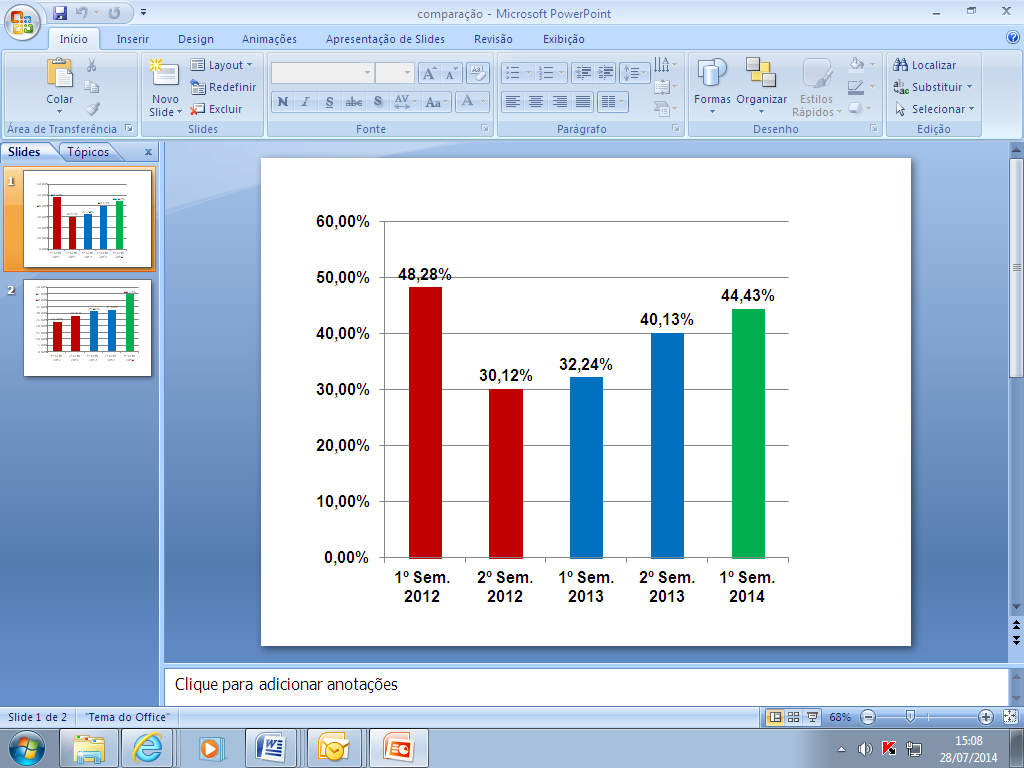 Percentual de Alunos Participantes da Avaliação da Ação Docente – Modalidade EaD - 2012 a 2014 -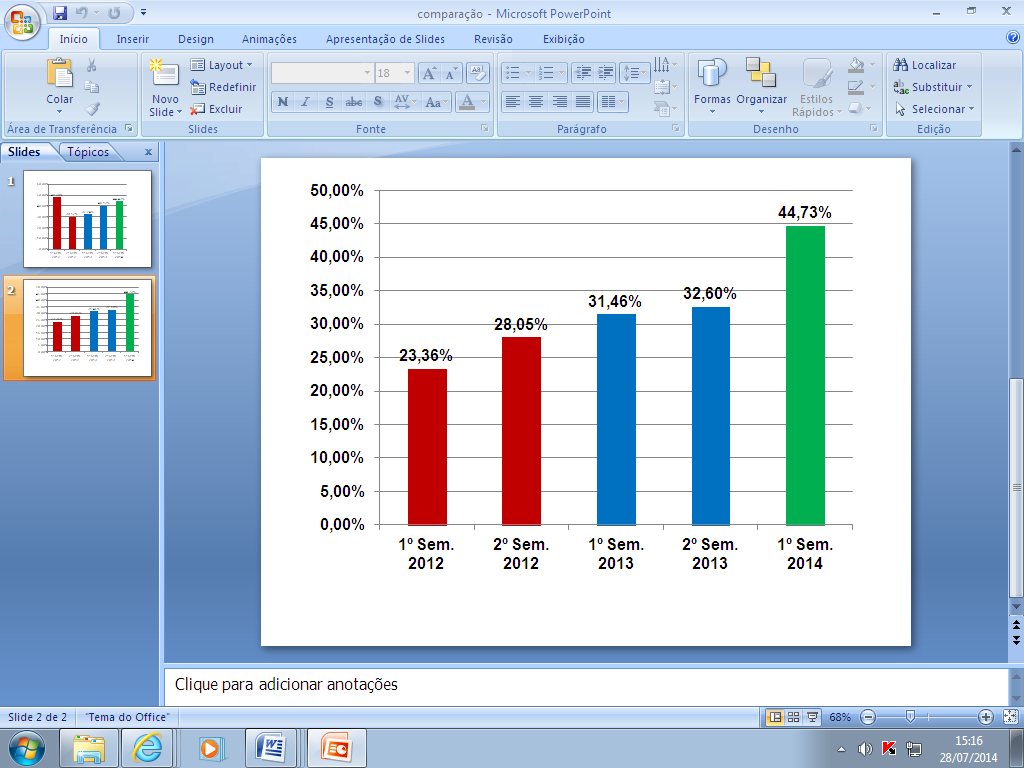 